Материальная помощьКатегорииНазвания документовНазвания документовНазвания документовдети сироты и дети, оставшиеся без попечения родителей;копии: свидетельства о рождении,документов, подтверждающих отсутствие родителей(свидетельство о смерти, решение суда о лишении/ограничении родительских прав, об ограничении дееспособности или недееспособности, о признании безвестно отсутствующими, обвинительный приговор суда о лишении свободы, письменный отказ от ребенка, справка учреждения ЗАГСа о внесении сведений об отце со слов матери и пр).копии: свидетельства о рождении,документов, подтверждающих отсутствие родителей(свидетельство о смерти, решение суда о лишении/ограничении родительских прав, об ограничении дееспособности или недееспособности, о признании безвестно отсутствующими, обвинительный приговор суда о лишении свободы, письменный отказ от ребенка, справка учреждения ЗАГСа о внесении сведений об отце со слов матери и пр).копии: свидетельства о рождении,документов, подтверждающих отсутствие родителей(свидетельство о смерти, решение суда о лишении/ограничении родительских прав, об ограничении дееспособности или недееспособности, о признании безвестно отсутствующими, обвинительный приговор суда о лишении свободы, письменный отказ от ребенка, справка учреждения ЗАГСа о внесении сведений об отце со слов матери и пр).лица из числа детей-сирот и детей, оставшихся без попечения родителей,копии: свидетельства о рождении,документов, подтверждающих отсутствие родителей(свидетельство о смерти, решение суда о лишении/ограничении родительских прав, об ограничении дееспособности или недееспособности, о признании безвестно отсутствующими, обвинительный приговор суда о лишении свободы, письменный отказ от ребенка, справка учреждения ЗАГСа о внесении сведений об отце со слов матери и пр).копии: свидетельства о рождении,документов, подтверждающих отсутствие родителей(свидетельство о смерти, решение суда о лишении/ограничении родительских прав, об ограничении дееспособности или недееспособности, о признании безвестно отсутствующими, обвинительный приговор суда о лишении свободы, письменный отказ от ребенка, справка учреждения ЗАГСа о внесении сведений об отце со слов матери и пр).копии: свидетельства о рождении,документов, подтверждающих отсутствие родителей(свидетельство о смерти, решение суда о лишении/ограничении родительских прав, об ограничении дееспособности или недееспособности, о признании безвестно отсутствующими, обвинительный приговор суда о лишении свободы, письменный отказ от ребенка, справка учреждения ЗАГСа о внесении сведений об отце со слов матери и пр).не имеющие родителей, но не относящиеся к детям-сиротам и детям, оставшимся без попечения родителей,  и лицам из числа детей-сирот и детей, оставшихся без попечения родителей,копии: свидетельства о рождении,документов, подтверждающих отсутствие родителей(свидетельство о смерти, решение суда о лишении/ограничении родительских прав, об ограничении дееспособности или недееспособности, о признании безвестно отсутствующими, обвинительный приговор суда о лишении свободы, письменный отказ от ребенка, справка учреждения ЗАГСа о внесении сведений об отце со слов матери и пр).копии: свидетельства о рождении,документов, подтверждающих отсутствие родителей(свидетельство о смерти, решение суда о лишении/ограничении родительских прав, об ограничении дееспособности или недееспособности, о признании безвестно отсутствующими, обвинительный приговор суда о лишении свободы, письменный отказ от ребенка, справка учреждения ЗАГСа о внесении сведений об отце со слов матери и пр).копии: свидетельства о рождении,документов, подтверждающих отсутствие родителей(свидетельство о смерти, решение суда о лишении/ограничении родительских прав, об ограничении дееспособности или недееспособности, о признании безвестно отсутствующими, обвинительный приговор суда о лишении свободы, письменный отказ от ребенка, справка учреждения ЗАГСа о внесении сведений об отце со слов матери и пр).дети-инвалиды, инвалиды I, II и III групп, инвалиды с детства;копия справки об установлении инвалидностикопия справки об установлении инвалидностикопия справки об установлении инвалидностиинвалиды вследствие военной травмы или заболевания, полученных в период прохождения военной службы и ветераны боевых действий;копия справки об установлении инвалидности, в которой сказано, что причина инвалидности – военная травма или заболевание получено в период военной службыИли удостоверения ветерана боевых действийкопия справки об установлении инвалидности, в которой сказано, что причина инвалидности – военная травма или заболевание получено в период военной службыИли удостоверения ветерана боевых действийкопия справки об установлении инвалидности, в которой сказано, что причина инвалидности – военная травма или заболевание получено в период военной службыИли удостоверения ветерана боевых действийпроходившие в течение не менее трех лет военную службу по контракту на воинских должностях, подлежащих замещению солдатами, матросами, сержантами, старшинами, и уволенных с военной службы по основаниям, предусмотренным подпунктами «б» - «г» пункта 1, подпунктом «а» пункта 2 и подпунктами «а» -«в» пункта 3 статьи 51 Федерального закона от 28 марта 1998 года № 53-ФЗ «О воинской обязанности и военной службе»;копия документа, подтверждающего прохождение военной службыкопия документа, подтверждающего прохождение военной службыкопия документа, подтверждающего прохождение военной службыподвергшиеся воздействию радиации вследствие катастрофы на Чернобыльской АЭС и иных радиационных катастроф, вследствие ядерных испытаний на Семипалатинском полигоне;копии специальных удостоверений граждан, подвергшихся воздействию радиации или справка учреждения медико-социальной экспертизы или документов, подтверждающих место жительства на территории, подвергшейся радиациикопии специальных удостоверений граждан, подвергшихся воздействию радиации или справка учреждения медико-социальной экспертизы или документов, подтверждающих место жительства на территории, подвергшейся радиациикопии специальных удостоверений граждан, подвергшихся воздействию радиации или справка учреждения медико-социальной экспертизы или документов, подтверждающих место жительства на территории, подвергшейся радиацииодинокие матери;копии свидетельств о рождении ребенка, справок установленного образца с записью о том, что сведения об отце внесены со слов матери или свидетельств о расторжении бракакопии свидетельств о рождении ребенка, справок установленного образца с записью о том, что сведения об отце внесены со слов матери или свидетельств о расторжении бракакопии свидетельств о рождении ребенка, справок установленного образца с записью о том, что сведения об отце внесены со слов матери или свидетельств о расторжении бракасемьи, в которых оба супруга или один из супругов являются обучающимися УГЛТУ;семьи, в которых оба супруга или один из супругов являются обучающимися УГЛТУ;семьи, в которых оба супруга или один из супругов являются обучающимися УГЛТУ;копия свидетельства о заключении бракакопия свидетельства о заключении бракакопия свидетельства о заключении бракаимеющие право на получение государственной социальной помощи;имеющие право на получение государственной социальной помощи;имеющие право на получение государственной социальной помощи;имеющие право на получение государственной социальной помощи;Копия справки из органа исполнительной власти и праве на государственную социальную помощьКопия справки из органа исполнительной власти и праве на государственную социальную помощьимеющие среднедушевой доход в семье ниже установленного прожиточного минимума;имеющие среднедушевой доход в семье ниже установленного прожиточного минимума;имеющие среднедушевой доход в семье ниже установленного прожиточного минимума;имеющие среднедушевой доход в семье ниже установленного прожиточного минимума;Копия справки из органа исполнительной власти о том, что доход в семье ниже установленного прожиточного минимумаКопия справки из органа исполнительной власти о том, что доход в семье ниже установленного прожиточного минимумаиз многодетной семьи;из многодетной семьи;из многодетной семьи;из многодетной семьи;Копия справки о составе семьи или копия удостоверения материКопия справки о составе семьи или копия удостоверения материиз неполной семьи (имеют только одного родителя);из неполной семьи (имеют только одного родителя);из неполной семьи (имеют только одного родителя);из неполной семьи (имеют только одного родителя); копия свидетельства о рождении, справки установленного образца с записью о том, что сведения об отце внесены со слов матери или свидетельства о расторжении брака или свидетельства о смерти одного из родителей копия свидетельства о рождении, справки установленного образца с записью о том, что сведения об отце внесены со слов матери или свидетельства о расторжении брака или свидетельства о смерти одного из родителейимеющие родителя-инвалида;имеющие родителя-инвалида;имеющие родителя-инвалида;имеющие родителя-инвалида;копии свидетельства о рождении, справки об инвалидности родителякопии свидетельства о рождении, справки об инвалидности родителяимеющие родителя-пенсионера;имеющие родителя-пенсионера;имеющие родителя-пенсионера;имеющие родителя-пенсионера;копии свидетельства о рождении, пенсионного удостоверения или документов о начислении пенсиикопии свидетельства о рождении, пенсионного удостоверения или документов о начислении пенсиидети погибших военнослужащих;дети погибших военнослужащих;дети погибших военнослужащих;дети погибших военнослужащих;копия удостоверения семьи погибшего военнослужащегокопия удостоверения семьи погибшего военнослужащегоявляющиеся донорами;являющиеся донорами;являющиеся донорами;являющиеся донорами;Копия справки о донорствеКопия справки о донорственаходящиеся на диспансерном учете (кроме алкоголизма и наркомании);находящиеся на диспансерном учете (кроме алкоголизма и наркомании);находящиеся на диспансерном учете (кроме алкоголизма и наркомании);находящиеся на диспансерном учете (кроме алкоголизма и наркомании);Копия справки из медучреждения о постановке на Д-учетКопия справки из медучреждения о постановке на Д-учетимеющие хроническое заболевание;имеющие хроническое заболевание;имеющие хроническое заболевание;имеющие хроническое заболевание;Копия справки из медучреждения о наличии хронического заболеванияКопия справки из медучреждения о наличии хронического заболеваниялица, проживающие отдельно от родителей и признанные органами социальной защиты населения в установленном порядке малоимущими;лица, проживающие отдельно от родителей и признанные органами социальной защиты населения в установленном порядке малоимущими;лица, проживающие отдельно от родителей и признанные органами социальной защиты населения в установленном порядке малоимущими;лица, проживающие отдельно от родителей и признанные органами социальной защиты населения в установленном порядке малоимущими;Копия справки из паспортного стола и органа соц. защиты населения о признании малоимущимиКопия справки из паспортного стола и органа соц. защиты населения о признании малоимущимилица, имеющие постоянную регистрацию в сельской местности;лица, имеющие постоянную регистрацию в сельской местности;лица, имеющие постоянную регистрацию в сельской местности;лица, имеющие постоянную регистрацию в сельской местности;Копия паспортаКопия паспортаобучающиеся, являющиеся родителями;обучающиеся, являющиеся родителями;обучающиеся, являющиеся родителями;обучающиеся, являющиеся родителями;Копия свидетельства о рождении ребенкаКопия свидетельства о рождении ребенкастудентки и аспирантки, ожидающие ребенка;студентки и аспирантки, ожидающие ребенка;студентки и аспирантки, ожидающие ребенка;студентки и аспирантки, ожидающие ребенка;Справка о беременностиСправка о беременностипроходившие срочную службу в рядах Российской армии;проходившие срочную службу в рядах Российской армии;проходившие срочную службу в рядах Российской армии;проходившие срочную службу в рядах Российской армии;Копия военного билетаКопия военного билетачлены студенческих объединений, организаций и научных коллективов, нуждающиеся в поддержании здоровья;члены студенческих объединений, организаций и научных коллективов, нуждающиеся в поддержании здоровья;члены студенческих объединений, организаций и научных коллективов, нуждающиеся в поддержании здоровья;члены студенческих объединений, организаций и научных коллективов, нуждающиеся в поддержании здоровья;Утвержденные приказом ректора списки студенческих объединений, организаций, научных коллективов;Ходатайства от руководителя/ командира студенческих объединений, организаций, научных коллективов;Утвержденные приказом ректора списки студенческих объединений, организаций, научных коллективов;Ходатайства от руководителя/ командира студенческих объединений, организаций, научных коллективов;временно оказавшиеся в затруднительном положении в связи с:временно оказавшиеся в затруднительном положении в связи с:временно оказавшиеся в затруднительном положении в связи с:временно оказавшиеся в затруднительном положении в связи с:прохождением лечения (только оригиналы документов. Можно отправить по Почте России. Адрес для отправки: Уральский государственный лесотехнический университет, Управление молодежной политики, Свердловская область, город Екатеринбург, ул. Сибирский тракт 37. Индекс 620100)прохождением лечения (только оригиналы документов. Можно отправить по Почте России. Адрес для отправки: Уральский государственный лесотехнический университет, Управление молодежной политики, Свердловская область, город Екатеринбург, ул. Сибирский тракт 37. Индекс 620100)прохождением лечения (только оригиналы документов. Можно отправить по Почте России. Адрес для отправки: Уральский государственный лесотехнический университет, Управление молодежной политики, Свердловская область, город Екатеринбург, ул. Сибирский тракт 37. Индекс 620100)прохождением лечения (только оригиналы документов. Можно отправить по Почте России. Адрес для отправки: Уральский государственный лесотехнический университет, Управление молодежной политики, Свердловская область, город Екатеринбург, ул. Сибирский тракт 37. Индекс 620100)Справка от лечащего врача о направлении на лечение и перечень назначенных для лечения медикаментов, процедур, товарные и кассовые чеки на лечение, договор об оказании платных медицинских услуг, кассовый чек и акт выполненных работСправка от лечащего врача о направлении на лечение и перечень назначенных для лечения медикаментов, процедур, товарные и кассовые чеки на лечение, договор об оказании платных медицинских услуг, кассовый чек и акт выполненных работзначительными затратами на проезд к месту жительства и обратно(только оригиналы документов. Можно отправить по Почте России. Адрес для отправки: Уральский государственный лесотехнический университет, Управление молодежной политики, Свердловская область, город Екатеринбург, ул. Сибирский тракт 37. Индекс 620100)значительными затратами на проезд к месту жительства и обратно(только оригиналы документов. Можно отправить по Почте России. Адрес для отправки: Уральский государственный лесотехнический университет, Управление молодежной политики, Свердловская область, город Екатеринбург, ул. Сибирский тракт 37. Индекс 620100)значительными затратами на проезд к месту жительства и обратно(только оригиналы документов. Можно отправить по Почте России. Адрес для отправки: Уральский государственный лесотехнический университет, Управление молодежной политики, Свердловская область, город Екатеринбург, ул. Сибирский тракт 37. Индекс 620100)значительными затратами на проезд к месту жительства и обратно(только оригиналы документов. Можно отправить по Почте России. Адрес для отправки: Уральский государственный лесотехнический университет, Управление молодежной политики, Свердловская область, город Екатеринбург, ул. Сибирский тракт 37. Индекс 620100)Проездные документыПроездные документысмертью близкого родственника;смертью близкого родственника;смертью близкого родственника;смертью близкого родственника;Копия свидетельства о смерти матери или отца, свидетельства о рождении или иные документы, подтверждающие родствоКопия свидетельства о смерти матери или отца, свидетельства о рождении или иные документы, подтверждающие родствочрезвычайными обстоятельствами (стихийные бедствия, аварии, вооруженные конфликты, экологические катастрофы, пожары, эпидемии, разрушения или затопления жилья, кражи, уничтожение личного имущества и т.п.);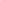 чрезвычайными обстоятельствами (стихийные бедствия, аварии, вооруженные конфликты, экологические катастрофы, пожары, эпидемии, разрушения или затопления жилья, кражи, уничтожение личного имущества и т.п.);чрезвычайными обстоятельствами (стихийные бедствия, аварии, вооруженные конфликты, экологические катастрофы, пожары, эпидемии, разрушения или затопления жилья, кражи, уничтожение личного имущества и т.п.);чрезвычайными обстоятельствами (стихийные бедствия, аварии, вооруженные конфликты, экологические катастрофы, пожары, эпидемии, разрушения или затопления жилья, кражи, уничтожение личного имущества и т.п.);Справки, подтверждающие последствия  чрезвычайных обстоятельствСправки, подтверждающие последствия  чрезвычайных обстоятельствиных случаях.иных случаях.иных случаях.иных случаях.Иные документы, подтверждающие нуждаемость обучающегосяИные документы, подтверждающие нуждаемость обучающегося